                                                                  ПРОЕКТ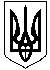 НОВОСАНЖАРСЬКА СЕЛИЩНА РАДАНОВОСАНЖАРСЬКОГО РАЙОНУ ПОЛТАВСЬКОЇ ОБЛАСТІ( девʼята сесія селищної ради сьомого скликання)РІШЕННЯ27 квітня  2018  року                  смт Нові Санжари                                       № Про затвердження селищної Програми
оздоровлення та відпочинку дітей
на 2018-2019 рр. 	З метою створення сприятливих умов для якісного відпочинку та оздоровлення дітей, керуючись Законом України «Про оздоровлення та відпочинок дітей», п. 22 ч. 1 ст. 26 Закону України «Про місцеве самоврядування в Україні», селищна рада

ВИРІШИЛА:1. Затвердити селищну Програму оздоровлення та відпочинку дітей на 2018-2018-2019 роки (далі – Програма, додається).2. Відділу з питань освіти, культури, соціального захисту населення виконавчого комітету Новосанжарської селищної ради надавати селищній раді інформацію про хід виконання Програми щороку до 15 грудня. 3. Контроль за виконанням цього рішення покласти на постійну депутатську комісію селищної ради з питань соціальної політики і праці, освіти, культури, охорони здоровʼя, дитини, молоді, фізкультури та спорту.Селищний голова                                                                           І. О. Коба                                                                                  ЗАТВЕРДЖЕНО                                                                                  Рішення дев'ятої сесії Новосанжарської селищної ради                                                            сьомого скликання                                                                    від 27 квітня 2018 рокуПРОГРАМАОЗДОРОВЛЕННЯ ТА ВІДПОЧИНКУ ДІТЕЙНА 2018-2019 РОКИсмт Нові Санжари2018 рікЗ М І С Т1. Паспорт Програми.2. Загальна частина. Визначення проблеми.3. Мета  Програми.4. Основні завдання Програми.5. Фінансування Програми (додаток 1).6. Напрями діяльності та заходи по виконанню Програми (додаток 2). 7.Очікувані результати виконання Програми (додаток 3).ПАСПОРТПРОГРАМИ ОЗДОРОВЛЕННЯ ТАВІДПОЧИНКУ ДІТЕЙ НА 2018-2019 РОКИІніціатор розроблення Програми: відділ з питань освіти, культури, соціального захисту населення виконавчого комітету Новосанжарської селищної ради     2. Дата, номер і назва розпорядчого документа органу виконавчої влади про розроблення Програми: Закон України «Про оздоровлення та відпочинок дітей» від 04.09.2008 № 375-УІ     3. Розробник Програми: відділ з питань освіти, культури, соціального захисту населення виконавчого комітету Новосанжарської селищної ради     4. Співрозробники Програми: КЗ «Новосанжарський Центр ПМСД», центральна районна лікарня, відділ фінансування, економічного розвитку, бухгалтерського обліку та звітності виконавчого комітету Новосанжарської селищної ради      5. Відповідальний виконавець Програми: виконавчий комітет Новосанжарської селищної ради, відділ  з питань освіти, культури, соціального захисту населення  виконавчого комітету Новосанжарської селищної ради     6. Учасники Програми: відділи з питань освіти, культури, соціального захисту населення та фінансування, економічного розвитку, бухгалтерського обліку та звітності виконавчого комітету Новосанжарської селищної ради, центральна районна лікарня, КЗ «Новосанжарський Центр ПМСД», Новосанжарське відділення поліції Кобеляцького відділу поліції Головного управління поліції в Полтавській області, Новосанжарський РВ УМНС України в Полтавській області, дитячо-юнацька спортивна школа, інформаційний центр «Новосанжарщина».     7. Термін реалізації Програми: з 2018 по 2019 роки.     7.1. Етапи виконання Програми: програма включає комплекс заходів постійного застосування, етапів чітко не визначено.     8. Перелік місцевих бюджетів, які беруть участь у виконанні Програми: бюджет об’єднаної територіальної громади, обласний бюджет, інші джерела     9. Загальний обсяг фінансових  ресурсів, необхідних для реалізації програми, всього: 513,952 тис. грн., у тому числі:     9.1. Коштів бюджету об’єднаної територіальної громади: 213,0 тис. грн.,                  коштів обласного бюджету: 72,752тис.грн.             коштів інших джерел: 228,2 тис.грн.Загальна частина Конвенцією ООН про права дитини, ратифікованою Верховною Радою України, проголошено, що діти мають не тільки особливі потреби, а й громадські, політичні, соціальні, культурні та економічні права. Одним із найважливіших стратегічних завдань нашої держави щодо забезпечення соціального захисту дитинства є реалізація їх права на оздоровлення та відпочинок.Стан здоров'я дітей – один  із  найважливіших показників рівня соціально-економічного розвитку суспільства, тому особливого значення набуває організація ефективного оздоровлення та відпочинку підростаючого покоління.Одним із  основних  завдань громади до вирішення  проблем  підростаючого покоління є турбота про здоров'я дітей. Упродовж останніх років по Україні спостерігається тенденція до погіршення   стану   здоров'я   дітей,  що  зумовлено  негативними факторами соціально-економічного,  екологічного та психоемоційного характеру.  Вплив  негативно діючих  факторів  ризику,  в тому числі стресові перенавантаження, зокрема у шкільному віці, призводить до порушення  механізму  саморегуляції фізіологічних функцій і сприяє розвитку у дітей хронічних захворювань.Тому заходи, що передбачаються даною Програмою, спрямовуються  на  збереження  здоров'я  підростаючого покоління   і,   в   першу   чергу, на   відпочинок та оздоровлення дітей пільгових категорій. Залишається високим рівень інвалідності серед дітей, що є одним з     найбільш несприятливих явищ у комплексі характеристик стану здоров'я та соціального благополуччя населення. Не вдається уникнути тенденції до зростання кількості дітей-сиріт і дітей, позбавлених батьківського піклування.У Новосанжарській об’єднаній територіальній громаді у 2017 році оздоровчими послугами забезпечено близько 250 дітей, що складає 27,5% від загальної кількості дітей шкільного віку. Впродовж останніх років наймасовішою формою відпочинку та оздоровлення дітей залишаються табори з денним перебуванням при загальноосвітніх навчальних закладах. Оздоровленням та активним відпочинком у 3 заміських дитячих закладах оздоровлення та відпочинку («Антей», «Орлятко», Нові Санжари») охоплено понад 102 дитини громади. В цих дитячих закладах в літній період працювали досвідчені педагоги, медики, кухонні працівники.Забезпечено стовідсоткове оздоровлення дітей-сиріт та дітей, позбавлених батьківського піклування, які перебувають під опікою та піклуванням, а також вихованців дитячих будинків сімейного типу і прийомних сімей.Відділом  з питань освіти, культури, соціального захисту населення  виконавчого комітету Новосанжарської селищної ради забезпечується організоване направлення дітей пільгових категорій громади на оздоровлення в дитячі заклади оздоровлення та відпочинку, розташовані в районі, області, на узбережжі Чорного та Азовського морів, в  УДЦ «Молода гвардія» (Одеса) та МДЦ «Артек» (Пуща-Водиця).МЕТА  ПРОГРАМИПрограма оздоровлення і відпочинку дітей на   2018-2019 роки (далі – Програма) розроблена з метою створення сприятливих умов для  зміцнення фізичного та психічного здоров’я дітей, їх якісного відпочинку та оздоровлення, збільшення кількості дітей, охоплених оздоровчими послугами.Основними завданнями Програми є:1. Збільшення кількості дітей, охоплених організованими формами відпочинку та оздоровлення, перш за все дітей, що потребують особливої соціальної уваги та підтримки: - дітей-сиріт та дітей, позбавлених батьківського піклування, які перебувають під опікою/піклуванням, вихованців дитячих будинків сімейного типу і прийомних сімей;- дітей-інвалідів;- дітей, що перебувають на диспансерному обліку;- дітей з багатодітних, малозабезпечених сімей;- дітей, потерпілих від наслідків Чорнобильської катастрофи, та дітей, що постраждали внаслідок стихійного лиха, техногенних аварій, катастроф;- талановитих та обдарованих дітей (переможців міжнародних, всеукраїнських , обласних, районних олімпіад, конкурсів, фестивалів, змагань, спартакіад, відмінників навчання, лідерів дитячих громадських організацій);- дітей, батьки яких загинули від нещасних випадків на виробництві або під час виконання службових обов’язків;- бездоглядних та безпритульних дітей;- дітей працівників бюджетної сфери, агропромислового комплексу та соціальної сфери села.,- дітей з сімей внутрішньо переміщених осіб, які фактично проживають на території  Новосанжарської селищної ради,- дітей учасників бойових дій.    2. Створення оптимальних умов для безпечного й ефективного перебування дітей у дитячих закладах оздоровлення та відпочинку.3. Удосконалення та підтримка мережі дитячих закладів оздоровлення та відпочинку, поліпшення їх матеріально-технічного, інформаційно-методичного забезпечення.4. Підвищення престижу вітчизняної системи відпочинку та оздоровлення дітей.Фінансування програмиФінансове забезпечення виконання Програми здійснюється в межах видатків, передбачених в місцевому бюджеті на ці цілі, та з інших джерел, не заборонених законодавством.      Видатки, пов'язані з відпочинком та оздоровленням  дітей, здійснюються за рахунок виділених в установленому порядку коштів з бюджету об’єднаної територіальної громади, обласного бюджету, коштів підприємств, установ, організацій, професійних спілок, позабюджетних фондів, а також добровільних внесків юридичних і фізичних осіб, коштів батьків та інших джерел, не заборонених законодавством. Додаток: таблиця №1 Додаток 1до Програми Ресурсне забезпечення  Програмиоздоровлення та відпочинку дітей на 2018-2019 роки(тис. грн.)8. Звітність про хід виконання ПрограмиОрганізацію управління та контроль за ходом виконання Програми здійснює постійна комісія селищної ради з питань соціальної політики і праці, освіти, культури, охорони здоров’я, дитини, молоді, фізкультури  та спорту. Після закінчення встановленого строку виконання Програми відповідальний виконавець Програми складає підсумковий звіт про результати її виконання та подає на розгляд до постійної депутатської комісії селищної ради з питань соціальної політики і праці, освіти, культури, охорони здоров’я, дитини, молоді, фізкультури  та спорту. Додаток 2 до ПрограмиНапрями діяльності та заходи Програмиоздоровлення та відпочинку дітей на 2018-2019 роки                                                                                                                                                                     Додаток 3 до ПрограмиОчікувані результати виконання Програми*кількість охоплених дітей є орієнтовною               Секретар  селищної ради                                                    ___________                               О.О.Вовк                                                                                                                                                                                                                                                 Обсяг коштів, які пропонується залучити на виконання ПрограмиВсього, витрати на виконанняПрограмиЕтапи виконання ПрограмиЕтапи виконання ПрограмиОбсяг коштів, які пропонується залучити на виконання ПрограмиВсього, витрати на виконанняПрограмиІ етапІ етапОбсяг коштів, які пропонується залучити на виконання ПрограмиВсього, витрати на виконанняПрограми2018 р.2019 р.Обсяг ресурсів, усього,у тому числі:513,952314,852199,1Державний бюджет---бюджет об’єднаної територіальної громади213,0133,080,0кошти небюджетних джерел228,2109,1119,1Обласний бюджет72,7572,752-№з/пНазва напряму діяльності(пріоритетні завдання)Перелік заходів ПрограмиСтрок виконан- ня Про-грами        Виконавці Джерелафінансу-ванняОрієнтовні обсяги фінансування (вартість) тис. грн.Орієнтовні обсяги фінансування (вартість) тис. грн.Орієнтовні обсяги фінансування (вартість) тис. грн.Очікуваний результат№з/пНазва напряму діяльності(пріоритетні завдання)Перелік заходів ПрограмиСтрок виконан- ня Про-грами        Виконавці Джерелафінансу-ванняу тому числі:у тому числі:у тому числі:Очікуваний результат№з/пНазва напряму діяльності(пріоритетні завдання)Перелік заходів ПрограмиСтрок виконан- ня Про-грами        Виконавці Джерелафінансу-ванняВсього20182019Очікуваний результат1Збереження і розвиток мережі дитячих закладів оздоровлення і відпочинку дітей, поліпшення їх матеріально-технічної базиЗбереження і розвиток мережі дитячих закладів оздоровлення і відпочинку дітей, поліпшення їх матеріально-технічної базиЗбереження і розвиток мережі дитячих закладів оздоровлення і відпочинку дітей, поліпшення їх матеріально-технічної базиЗбереження і розвиток мережі дитячих закладів оздоровлення і відпочинку дітей, поліпшення їх матеріально-технічної базиБез залучення бюджетних коштів---Підтримка закладів оздоровлення та відпочинку дітей у межах своїх повно-важень органами місцевого само-врядування1.1.Забезпечити на-дання пільг дитячим оздоровчим закла-дам, в т.ч. санаторію-профілак-торію «Антей», що-до оплати за зем-лекористування, комунально-побуто-ві послуги, придбан-ня продуктів харчу-вання, сплати подат-ків і зборів 2018-2019Виконком селищної   ради---Забезпечення якісними оздоровчими та відпочинковими послугами дітей регіону в дитячих оздоровчих закладахПідтримка закладів оздоровлення та відпочинку дітей у межах своїх повно-важень органами місцевого само-врядування1.2.Забезпечити без-перебійне електро-, водо-, газо- та теплопостачання, виконання інших робіт щодо життєво важливих складових функціонування закладів оздоровлен-ня і відпочинку дітей під час перебування в них дітей2018-2019Керівники дитячих закладів оздоровлення і відпочинку, виконком селищної ради----Забезпечення якісними оздоровчими та відпочинковими послугами дітей регіону в дитячих оздоровчих закладахПідтримка закладів оздоровлення та відпочинку дітей у межах своїх повно-важень органами місцевого само-врядування1.3.Забезпечити встановлення від-повідних дорожніх знаків в місцях розташування закла-дів оздоровлення і відпочинку дітей, в т.ч. місцях для купання (пляжів). Організувати пере-вірку технічного стану автотранспор-ту для перевезення дітей та забезпечити супроводження автобусів під час перевезення2018-2019Новосанжарське відділення поліції Кобеляцького відділу поліції Головного управління національної поліції в Полтавській області----Забезпечення якісними оздоровчими та відпочинковими послугами дітей регіону в дитячих оздоровчих закладах1.4. Визначити місця відпочинку дітей на водних об’єктах за проектами відведен-ня земельних діля-нок у відповідності до діючих норма-тивно-правових актів.  2018-2019Виконком селищної ради----Забезпечення безпечного відпочинку та оздоровлення дітей, попередження дитячого травматизму та правопорушень1.5.Забезпечити проведення обсте-ження дна акваторії виділених пляжів для відпочинку дітей водолазами-профе-сіоналами підрозді-лів, які пройшли ате-стацію та реєстрацію у Міністерстві над-звичайних ситуацій 2018-2019Керівники закладів оздоровлення та відпочинку дітей разом з РВ УМНС України в Полтавській області----Забезпечення безпечного відпочинку та оздоровлення дітей, попередження дитячого травматизму та правопорушень1.6.Влаштувати рятувальні пости на водних об’єктах літнього відпочинку та оздоровлення дітей 2018-2019Керівники закладів оздоровлення та відпочинку----Забезпечення безпечного відпочинку та оздоровлення дітей, попередження дитячого травматизму та правопорушень1.7.Передбачити від-рахування коштів на виконання протипо-жежних заходів для приведення дитячих закладів оздоровлен-ня та відпочинку в належний протипо-жежний стан2018-2019Керівники закладів оздоровлення та відпочинку----Забезпечення безпечного відпочинку та оздоровлення дітей, попередження дитячого травматизму та правопорушень1.8.Забезпечити про-ведення обстеження на наявність вибухо-небезпечних речо-вин та пристроїв на об’єктах літнього відпочинку та оздоровлення  дітей 2018-2019Керівники закладів оздоровлення та відпочинку----Забезпечення безпечного відпочинку та оздоровлення дітей, попередження дитячого травматизму та правопорушень1.9.Забезпечити по-стійний контроль за станом громадського порядку в місцях відпочинку дітей 2018-2019Новосанжарське  ВП Кобеляцького ВП ГУНП в Полтавській області ----Забезпечення безпечного відпочинку та оздоровлення дітей, попередження дитячого травматизму та правопорушень1.10.Забезпечити дієвий державний санітарний нагляд за підготовкою та роботою дитячих оздоровчих закладів, контроль за дотри-манням санітарних норм, якістю харчу-вання дітей з метою запобігання інфек-ційним захворюван-ням2018-2019Новосанжарське районне управління ГУ Держпродспожив-служби в Плтавській області----Забезпечення безпечного відпочинку та оздоровлення дітей, попередження дитячого травматизму та правопорушень1.11. Забезпечити збільшення видатків на харчування дітей в таборах з денним перебуванням при закладах загальної середньої освіти.2018-2019Виконавчий комітет селищної ради, директори шкіл2Зміцнення кадрового потенціалу та підвищення престижу праці в закладах оздоровлення та відпочинку дітейЗміцнення кадрового потенціалу та підвищення престижу праці в закладах оздоровлення та відпочинку дітейЗміцнення кадрового потенціалу та підвищення престижу праці в закладах оздоровлення та відпочинку дітейЗміцнення кадрового потенціалу та підвищення престижу праці в закладах оздоровлення та відпочинку дітейБез залучення бюджетних коштів---Інформаційно-консультаційна робота2.1.Забезпечити роботу  штабу з  організації оздоров-лення та відпочинку дітей,  проведення  нарад, семінарів з питань підготовки та проведення оздоровчої кампанії2018-2019Відділ  з питань освіти, культури, соціального захисту населення  виконав-чого комітету Ново-санжарської селищ-ної ради  ---Підвищення рівня відповідальності органів місцевого самоврядування, директорів закладів оздоровлення та відпочинку дітей щодо вирішення нагальних проблем оздоровлення і відпочинку дітей громади Кадрове забезпечення закладів оздоровлення та відпочинку дітей району2.2.Забезпечити підготовку для роботи в закладах оздоровлення та відпочинку дітей кваліфікованих пе-дагогів, медичних працівників2018-2019Відділ  з питань освіти, культури, соціального захисту населення  виконав-чого комітету Ново-санжарської селищ-ної ради  , центральна районна лікарня ----Кадрове забезпечення закладів оздоровлення та відпочинку дітей району2.3.Розробити і за-твердити штатні роз-писи закладів оздо-ровлення та відпо-чинку дітей держав-ної та комунальної форми власності 2018-2019Керівники закладів оздоровлення та відпочинку----Кадрове забезпечення закладів оздоровлення та відпочинку дітей району2.4.Організувати проведення навчання та перевірку знань з питань пожежної безпеки керівниками закладів оздоровлен-ня та відпочинку дітей2018-2019РВ УМНС України в Полтавській області, керівники закладів оздоровлення та відпочинку дітей ----3Забезпечення дітей організованими формами відпочинку та оздоровленняЗабезпечення дітей організованими формами відпочинку та оздоровленняЗабезпечення дітей організованими формами відпочинку та оздоровленняЗабезпечення дітей організованими формами відпочинку та оздоровленняБюджет об’єднаної територіальної громадиНебюджетні джерелаОбласний бюджет213,0191,072,752133,090,572,75280,0100,5Оздоровлення дітей, які потребують особливої соціальної уваги та підтримки3.1.Забезпечити формування банків даних дітей, які  потребують особи-вої соціальної уваги та підтримки2018-2019Відділ  з питань освіти, культури, соціального захисту населення  виконав-чого комітету Ново-санжарської селищ-ної ради  ----Збільшення кількості дітей, охоплених оздоровчими послугамиОздоровлення дітей, які потребують особливої соціальної уваги та підтримки3.2.Забезпечити оздоровлення та відпочинок дітей, які потребують особливої соціальної уваги та підтримки в дитячих закладах оздоровлення та відпочинку району, області та за її межами, а саме:- з 100% оплатою путівок з бюджету ОТГ дітей-сиріт, позбавлених батьківського піклу-вання, вихованців дитячих будинків сімейного типу і прийомних сімей, дітей з багатодітних і малозабезпечених сімей, дітей, потер-пілих від наслідків стихійного лиха, техногенних аварій, катастроф, дітей, батьки яких заги-нули від нещасних випадків на вироб-ництві або під час виконання службо-вих обов’язків, без-доглядних і безпри-тульних дітей, дітей, які виховуються в сім’ях внутрішньо переміщених осіб та фактично прожива-ють на території ОТГ, та дітей, які виховуються в сім’ях учасників бо-йових дій, або загиб-лих в зоні АТО;- з 90% оплатою пу-тівок з бюджету ОТГ дітей-інвалідів, з 70% оплатою путівок з бюджету ОТГ дітей, що перебувають на диспансерному об-ліку, дітей праців-ників агропромисло-вого комплексу та соціальної сфери села, дітей пра-цівників бюджетних установ в оздоров-чих закладах району та за його межами 2018-2019Відділи  з питань освіти, культури, соціального захисту населення, фінансу-вавня, економічного розвитку, бухгалтер-ського обліку та звітності  виконав-чого комітету Ново-санжарської селищ-ної ради  Бюджет об’єднаної територіальної громадиНебюджетні джерела 140,248110,060,24850,080,0 60,0Збільшення кількості дітей, охоплених оздоровчими послугамиОздоровлення дітей, які потребують особливої соціальної уваги та підтримки3.3. Забезпечити оздоровлення та відпочинок  з 70% оплатою путівок за механізмом відшко-дування частини вартості путівки талановитих, об-дарованих дітей (переможців міжна-родних, всеукраїн-ських, обласних, районних олімпіад, конкурсів, фестива-лів, змагань, спар-такіад), відмінників навчання, лідерів дитячих громад-ських організацій2018-2019Відділи  з питань освіти, культури, соціального захисту населення, фінансу-вавня, економічного розвитку, бухгалтер-ського обліку та звітності  виконав-чого комітету Ново-санжарської селищ-ної ради  Небюджетні джерела81,040,540,5Збільшення кількості дітей, охоплених оздоровчими послугамиОздоровлення дітей, які потребують особливої соціальної уваги та підтримки3.4.Проводити робо-ту по забезпеченню санаторно-курортно-го оздоровлення дітей, що перебува-ють на диспансер-ному обліку, дітей-інвалідів та інших дітей пільгових категорій у оздоров-чих закладах санаторного типу 2018-2019Центральна районна лікарня, КЗ «Ново-санжарський Центр ПМСД»----Збільшення кількості дітей, охоплених оздоровчими послугамиОздоровлення дітей, які потребують особливої соціальної уваги та підтримки3.5. Сприяти оздо-ровленню дітей громади через механізм вішкоду-вання частини вартості путівки дитячим закладам оздоровлення та відпочинку за надані послуги з оздоров-лення та відпочинку дітей, які вихову-ються в сім’ях з дітьми. 2018-2019Відділи  з питань освіти, культури, соціального захисту населення, фінансу-вавня, економічного розвитку, бухгалтер-ського обліку та звітності  виконав-чого комітету Ново-санжарської селищ-ної ради  Бюджет об’єднаної територіальної громадиОбласний бюджет72,75272,75272,75272,752--Збільшення кількості дітей, охоплених оздоровчими послугами3.6. Вішкодування частини вартості путівки дитячим закладам оздо-ровлення та відпо-чинку за надані послуги з оздоров-лення та відпочинку дітей, які вихо-вуються в сім’ях з дітьми, встановити у розмірі не більше, ніж 70% від вартості путівки, а саме:- за рахунок коштів місцевого бюджету на рівні до двох прожиткових міні-мумів для дітей відповідного віку станом на початок оздоровчої зміни ;- за рахунок коштів субвенції з обласно-го бюджету у розмі-рі одного прожитко-вого мінімуму станом на початок оздоровчої зміни.Відділи  з питань освіти, культури, соціального захисту населення, фінансу-вавня, економічного розвитку, бухгалтер-ського обліку та звітності  виконав-чого комітету Ново-санжарської селищ-ної ради  ----4Соціально-педагогічна, медико-оздоровча робота в закладах оздоровлення і відпочинку дітейСоціально-педагогічна, медико-оздоровча робота в закладах оздоровлення і відпочинку дітейСоціально-педагогічна, медико-оздоровча робота в закладах оздоровлення і відпочинку дітейСоціально-педагогічна, медико-оздоровча робота в закладах оздоровлення і відпочинку дітейБез залучення бюджетних коштів---Організація змістовного дозвілля дітей в дитячих закладах оздоровлення та відпочинку4.1.Організувати у дитячих закладах оздоровлення та відпочинку різних типів бібліотечно-інформаційну робо-ту шляхом створен-ня пунктів видачі літератури2018-2019Керівники оздоровчих закладів----Забезпечення якісними оздоровчими та відпочинковими послугами, формування патріотизму і духовності, пропаганда здорового способу життя та профілактика правопорушень серед дітей у дитячих оздоровчих закладах.Організація змістовного дозвілля дітей в дитячих закладах оздоровлення та відпочинку4.2.Організувати проведення крає-знавчих екскурсій для дітей, відпочи-ваючих в закладах оздоровлення та від-починку, на їх замовлення. 2018-2019Керівники оздоровчих закладів  ----Забезпечення якісними оздоровчими та відпочинковими послугами, формування патріотизму і духовності, пропаганда здорового способу життя та профілактика правопорушень серед дітей у дитячих оздоровчих закладах.Організація змістовного дозвілля дітей в дитячих закладах оздоровлення та відпочинку4.3.Забезпечення проведення просвіт-ницько-профілак-тичної роботи з дітьми та молоддю в дитячих таборах оздоровлення та відпочинку району 2018-2019Районний центр соціальних служб для сім’ї, дітей та молоді----Забезпечення якісними оздоровчими та відпочинковими послугами, формування патріотизму і духовності, пропаганда здорового способу життя та профілактика правопорушень серед дітей у дитячих оздоровчих закладах.5Створення доступного та ефективного ринку послуг з оздоровлення та відпочинку дітейСтворення доступного та ефективного ринку послуг з оздоровлення та відпочинку дітейСтворення доступного та ефективного ринку послуг з оздоровлення та відпочинку дітейСтворення доступного та ефективного ринку послуг з оздоровлення та відпочинку дітейНебюджетні джерела37,218,618,6Здійснення заходів щодо забезпечення діяльності різних типів дитячих закладів оздоровлення та відпочинку5.1. Забезпечити створення та роботу пришкільних та про-фільних таборів відпо-чинку з денним пере-буванням  на базі за-кладів загальної серед-ньої освіти ОТГ не менше 14 робочих днів. 2018-2019Керівники закладів загальної середньої освіти,відділи  з пи-тань освіти, культури, соціального захисту населення, фінансу-вання, економічного розвитку, бухгалтер-ського обліку та звіт-ності виконавчого ко-мітету Новосанжар-ської селищної радиНебюджетні джерела10,05,05,0Забезпечення якісними оздоровчими та відпочинковими послугами дітей району в дитячих оздоровчих закладахЗдійснення заходів щодо забезпечення діяльності різних типів дитячих закладів оздоровлення та відпочинку5.2.Забезпечити ви-користання в літній період спортивної бази дитячо-юнаць-кої спортивної шко-ли для продовження навчально-трену-вального процесу. Залучити тренерсько-викладацький склад спортивної школи для проведення спортивно-масової роботи.2018-2019Відділ  з питань осві-ти, культури, соціаль-ного захисту населен-ня виконавчого комі-тету Новосанжарсь-кої селищної ради, ДЮСШ----Забезпечення якісними оздоровчими та відпочинковими послугами дітей району в дитячих оздоровчих закладахЗдійснення заходів щодо забезпечення діяльності різних типів дитячих закладів оздоровлення та відпочинку5.3.Забезпечити оздоровлення вихованців дитячо-юнацької спор-тивної школи2018-2019Відділи  з питань освіти, культури, соціального захисту населення, фінансу-вавня, економічного розвитку, бухгалтер-ського обліку та звіт-ності  виконавчого комітету Новосан-жарської селищної ради, ДЮСШНебюджетні джерела   27,2    13,6    13,6Забезпечення якісними оздоровчими та відпочинковими послугами дітей району в дитячих оздоровчих закладахОрганізаційне забезпечення оздоровлення дітей, які потре-бують особли-вих умов для оздоровлення5.4.Забезпечити максимальне вико- ристання бази денних стаціонарів, фізіотерапевтичного, дитячого відділень для дітей пільгових категорій.За необхідності на-давати невідкладну стаціонарну та спе-ціалізовану медичну допомогу в ліку-вально-профілактич-них закладах області дітям, які перебува-ють на оздоровленні2018-2019Центральна районна лікарня, КЗ «Новосанжарський Центр ПМСД»----Забезпечення якісними оздоровчими та відпочинковими послугами дітей району в дитячих оздоровчих закладахКонтроль за виконанням Програми5.5.Забезпечити здійнення моніто-рингу реалізації заходів Програми та ефективності діяль-ності закладів оздо-ровлення та відпо-чинку дітей2018-2019Відділ  з питань осві-ти, культури, соціаль-ного захисту населен-ня виконавчого комі-тету Новосанжарсь-кої селищної ради----Стимулювання закладів оздоровлен-ня та відпочинку до розвитку та модерні-зації матеріально-технічної бази, підви-щення якості та роз- ширення асортименту оздоровчо-розважаль-них  послуг Формування інформаційного простору для реалізації оздоровчої кампанії5.6.Забезпечити ши-рокий інформацій-ний супровід заходів з виконання Програ-ми2018-2019Відділ  з питань осві-ти, культури, соціаль-ного захисту населен-ня виконавчого комі-тету Новосанжарсь-кої селищної ради, Інформаційний центр «Новосанжарщина», керівники закладів оздоровлення та відпочинку дітей (за згодою)----Стимулювання закладів оздоровлен-ня та відпочинку до розвитку та модерні-зації матеріально-технічної бази, підви-щення якості та роз- ширення асортименту оздоровчо-розважаль-них  послуг ВСЬОГОВСЬОГОВСЬОГОВСЬОГОВСЬОГОВСЬОГО513,952314,852199,1Найменування завданняРезультативні показникиОдиницявиміруНайменування завданняРезультативні показникиОдиницявимірувсьогоу тому числі за рокамиу тому числі за рокамиНайменування завданняРезультативні показникиОдиницявимірувсього20182019Забезпечити створення та роботу пришкільних та профільних таборів відпочинку з денним перебуванням  на базі закладів загальної середньої освіти ОТГ не менше 14 робочих днівПоказники затрат:- кількість пришкільних таборів- вартість підготовчих робітПоказники продукту:- кількість охоплених дітей*Один.тис.грн.осіб4- 2202-1102-110Забезпечити оздоровлення та від-починок дітей пільгових категорій (дітей-сиріт, позбавлених батьків-ського піклування, вихованців ди-тячих будинків сімейного типу і прийомних сімей, дітей-інвалідів, дітей, що перебувають на дис-пансерному обліку, дітей, потер-пілих від наслідків аварії на ЧАЕС, наслідків стихійного лиха, техногенних аварій, катастроф, дітей, батьки яких загинули від нещасних випадків на виробництві або під час виконання службових обов’язків, дітей з багатодітних і малозабезпечених сімей, талано-витих, обдарованих дітей (пере-можців міжнародних, всеукра-їнських, обласних, районних олім-піад, конкурсів, фестивалів, зма-гань, спартакіад), відмінників нав-чання,  лідерів дитячих громад-ських організацій, бездоглядних і безпритульних дітей, дітей пра-цівників агропромислового ком-плексу та соціальної сфери села, дітей працівників бюджетних установ, дітей, які виховуються в сім’ях внутрішньо переміщених осіб та фактично проживають у Новосанжарському районі, та ді-тей, які виховуються в сім’ях учас-ників бойових дій в оздоровчих закладах району та за його межамиПоказники затрат:- кількість позаміських оздоровчих закладів- сума коштів на придбання путівок у позаміські оздоровчі закладиПоказники продукту:- кількість охоплених дітей*Один.тис.грн.осіб4213,0954133, 045480,050Забезпечити оздоровлення вихованців дитячо-юнацької спортивної школи (ДЮСШ)Показники затрат:-кількість дитячо-юнацьких спортивних шкіл -сума залучених коштів для забезпечення оздоровлення вихованців ДЮСШПоказники продукту:- кількість охоплених дітей*Один.тис.грн/осіб127,220113,610113,610